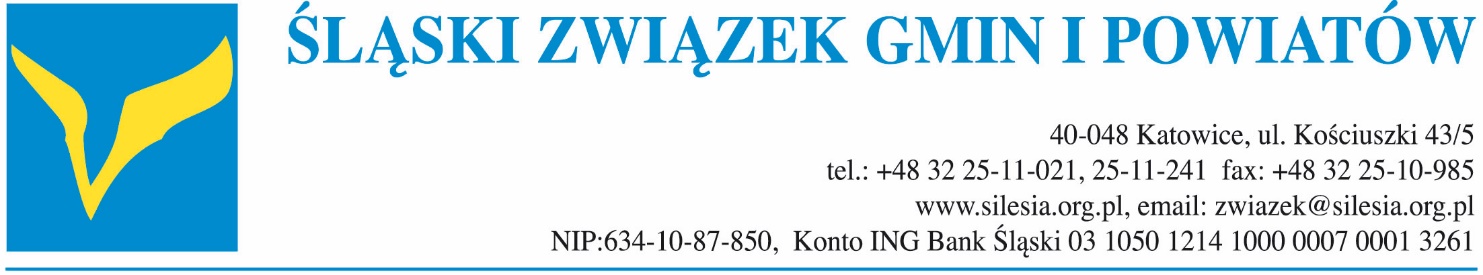 PROTOKÓŁ NR 1/2020XLIX SESJA ZGROMADZENIA OGÓLNEGOŚLĄSKIEGO ZWIĄZKU GMIN I POWIATÓW(W TRYBIE ZDALNYM) w dniu 3 lipca 2020 r.Na podstawie oświadczeń członków Związku o wyrażeniu zgody na odbycie zdalnej sprawozdawczo-absolutoryjnej sesji Zgromadzenia Ogólnego Śląskiego Związku Gmin i  Powiatów oraz głosowania z wykorzystaniem środków komunikacji elektronicznej, XLIX sesja Zgromadzenia Ogólnego odbyła się w dniu 3 lipca 2020 r. w formule zdalnej. Zdalne obrady (wizja i fonia) odbywały się poprzez platformę Microsoft Teams, natomiast głosowanie w trakcie obrad odbywało się za pomocą aplikacji WZA24, do której dostęp mieli tylko delegaci biorący udział w sesji Zgromadzenia Ogólnego (na wskazany w zgłoszeniu adres e-mail, w dniu poprzedzającym sesję zostały wysłane indywidualne loginy oraz hasła dostępu do aplikacji umożliwiającej głosowanie).Według stanu na dzień 3 lipca 2020 r. Związek zrzeszał 140 członków (129 gmin i 11 powiatów). Zgodnie z § 17 ust. 3 Statutu Związku quorum wymagane do przyjęcia przez Zgromadzenie Ogólne uchwał wynosiło zatem 71 osób. W obradach Zgromadzenia Ogólnego uczestniczyło 85 przedstawicieli gmin i powiatów upoważnionych do głosowania, zatem wymóg quorum został spełniony.Zgromadzenie Ogólne otworzył p. Piotr Kuczera – Przewodniczący Związku, Prezydent Rybnika, witając obecnych delegatów gmin i powiatów członkowskich. Pan Witold Magryś – Dyrektor Biura Związku przedstawił najważniejsze kwestie techniczne, dotyczące pełnego udziału delegatów w zdalnej sesji Zgromadzenia Ogólnego. Omówił zasady głosowania poprzez aplikację WZA24 oraz zabierania głosu w trakcie obrad przy pomocy platformy Microsoft Teams. Uczestnicy Zgromadzenia Ogólnego zostali również wcześniej powiadomieni pisemnie o sposobie uczestnictwa i wykonywania prawa głosu podczas sesji Zgromadzenia Ogólnego zwołanej na 3 lipca 2020 r., które zostały im przekazane wraz z zawiadomieniem o przeprowadzeniu sesji Zgromadzenia Ogólnego w trybie zdalnym.Delegaci gmin i powiatów przyjęli jednogłośnie porządek obrad XLIX sesji Zgromadzenia Ogólnego, a następnie Przewodniczący Związku, p. Piotr Kuczera przystąpił do realizacji dalszych punktów porządku obrad.Przeprowadzono wybór Przewodniczącego i Wiceprzewodniczącego Obrad Zgromadzenia Ogólnego. Pan Krzysztof Matyjaszczyk – Prezydent Częstochowy, Zastępca Przewodniczącego Związku zgłosił kandydaturę p. Piotra Kuczery – Prezydenta Rybnika, Przewodniczącego Związku na Przewodniczącego Obrad oraz p. Barbary Bandoły – Starosty Pszczyńskiego na Wiceprzewodniczącego Obrad Zgromadzenia Ogólnego. Nie zostały zgłoszone inne kandydatury. Lista kandydatów została w związku z tym zamknięta i w wyniku głosowania p. Prezydent Piotr Kuczera został jednogłośnie wybrany Przewodniczącym Obrad, po czym p. Starosta Barbara Bandoła została jednogłośnie wybrana Wiceprzewodniczącą Obrad Zgromadzenia Ogólnego. Dalsza część obrad Zgromadzenia Ogólnego prowadzona była przez Przewodniczącego Obrad.Przewodniczący Związku, p. Piotr Kuczera przedstawił w skrócie sprawozdanie z działalności Związku w 2019 r. Przypomniał, iż w dniu 1 marca 2019 r. zastąpił na stanowisku Przewodniczącego Związku p. Jacka Krywulta, który nie ubiegał się powtórnie o tę funkcję, a także od tego dnia rozpoczął pracę nowowybrany Zarząd Związku VIII kadencji. Poinformował o reprezentowaniu przez Związek interesów samorządów lokalnych m.in. poprzez udział w posiedzeniach Komisji Wspólnej Rządu i Samorządu Terytorialnego oraz aktywne uczestnictwo Związku w Ogólnopolskim Porozumieniu Organizacji Samorządowych. Wymienił liczne spotkania organizowane przez Związek, w  tym z reprezentantami województwa śląskiego w Parlamencie Europejskim, jak również z parlamentarzystami z terenu woj. śląskiego. Wskazał na istotne działania Związku w sferze integracji samorządowców, w tym na prężnie działający Konwent Burmistrzów i Wójtów oraz Konwent Prezydentów Miast na Prawach Powiatu. Związek, wspierając kompetencje jst, organizował liczne szkolenia i  spotkania, zwłaszcza w tematyce dotyczącej finansów jst, gospodarki komunalnej, rewitalizacji i rozwoju miast, zamówień publicznych oraz RODO. Przewodniczący Związku przypomniał również o działalności Regionalnej Rady ds. Energii, która odbyła w 2019 r. spotkania m.in. z przedstawicielami spółki Tauron S.A. Przewodniczący Związku zwrócił również uwagę na realizację projektu „Benchmarking – kontynuacja”, który Związek będzie kontynuował do roku 2021, dziękując jednocześnie wszystkim zaangażowanym w projekt samorządom za dotychczasową współpracę. Wskazał też na częstszą niż w poprzednich kadencjach obecność Związku w mediach, podkreślając wagę działań w tej sferze, w tym m.in. w mediach społecznościowych. Przewodniczący Związku zaznaczył, że przedstawiony zakres działań Związku zrealizowanych w 2019 r. jest bardzo skrócony i zachęcił do indywidualnego zapoznania się ze sprawozdaniem z działalności Związku, zawierającym szerszy opis przedsięwzięć oraz przekazanie go radnym w swoich gminach i powiatach. Pan Witold Magryś – Dyrektor Biura Związku przedstawił krótką informację na temat sprawozdania Zarządu z wykonania planu finansowego Związku za 2019 r. Poinformował, iż wykonanie budżetu względem planu finansowego na 2019 r.  było na poziomie 94%.Następnie p. Witold Magryś –  Biura Związku przedstawił krótką informację prezentującą bilans Związku za rok 2019, rachunek zysków i strat jednostki za rok 2019 oraz informacje uzupełniające. Pan Zdzisław Banaś – Przewodniczący Komisji Rewizyjnej Związku odczytał Opinię Komisji Rewizyjnej w sprawie wykonania planu finansowego Związku za rok 2019 oraz bilansu za 2019 rok, rachunku zysków i strat za 2019 rok wraz z informacjami uzupełniającymi, a następnie przedstawił wniosek Komisji Rewizyjnej w sprawie udzielenia Zarządowi Związku absolutorium za rok 2019. W dokumentach tych Komisja Rewizyjna stwierdziła, iż gospodarka finansowa prowadzona jest prawidłowo, a sprawozdanie finansowe przedstawia wszelkie informacje istotne dla oceny sytuacji majątkowej i finansowej, jak też wyniku finansowego za rok obrotowy. Komisja Rewizyjna odnotowała ponadto bardzo dobrą kondycję finansową Związku. Komisja pozytywnie zaopiniowała sprawozdanie Zarządu z wykonania planu finansowego Związku za rok 2019, bilans, rachunek zysków i strat jednostki oraz informacje uzupełniające za rok 2019. W związku z powyższym w imieniu Komisji Rewizyjnej zawnioskował o udzielenie Zarządowi Związku absolutorium za rok 2019.Żaden z delegatów nie zabrał głosu w sprawie sprawozdań przedstawionych w poprzednich punktach porządku obrad. Przewodniczący Obrad przystąpił do stwierdzenia quorum poprzez potwierdzenie obecności delegatów w systemie do zdalnego głosowania. Obecność w punkcie 8 porządku obrad Zgromadzenia Ogólnego potwierdziło 81 osób, zatem wymóg quorum został spełniony. Następnie Przewodniczący Obrad ogłosił głosowanie jawne nad projektem uchwały Zgromadzenia Ogólnego Nr 01/2020 w sprawie udzielenia Zarządowi Związku absolutorium za 2019 r. Zgromadzenie Ogólne przyjęło uchwałę jednogłośnie (oddano 120 ważnych głosów). Pan Piotr Kuczera – Przewodniczący Związku podziękował w imieniu Zarządu za udzielenie absolutorium za 2019 r.Pan Witold Magryś – Dyrektor Biura Związku przedstawił projekt uchwały w sprawie sporządzania sprawozdania finansowego z zastosowaniem uproszczeń określonych przez ustawę o rachunkowości dla ,,jednostek małych”. Wyjaśnił, iż potrzeba przyjęcia w/w uchwały wynika ze zmienionych przepisów ustawy o rachunkowości, w świetle których Związek spełnia przesłanki kwalifikowania się do „jednostek małych”, a nie jak w przeszłości do „jednostek mikro”. Przewodniczący Obrad poddał następnie pod głosowanie projekt uchwały Nr 02/2020 w powyższej sprawie. Uchwała została przyjęta jednogłośnie 113 głosami ,,za” przyjęciem.W kolejnym punkcie porządku obrad Przewodniczący Obrad Zgromadzenia Ogólnego, p. Piotr Kuczera odczytał pisma członków Zarządu Związku: p. Jacka Krywulta oraz p. Zygmunta Frankiewicza w sprawie rezygnacji z pełnienia funkcji w Zarządzie Związku. Przewodniczący Związku podziękował obu samorządowcom i jednocześnie byłym przewodniczącym Związku oraz wieloletnim członkom Zarządu za lata pracy na rzecz Związku. Następnie przystąpiono do głosowań nad przyjęciem kolejno dwóch uchwał w sprawie akceptacji rezygnacji Członków Zarządu. Uchwała Nr 03/2020 (dot. akceptacji rezygnacji p. Jacka Krywulta) została przyjęta jednogłośnie, przy 119 głosach „za”. Uchwała Nr 04/2020 (dot. akceptacji rezygnacji p. Zygmunta Frankiewicza) została przyjęta większością głosów – oddano 117 głosów „za” oraz 3 głosy ,,wstrzymujące się”. W dalszej części tego punktu p. Piotr Kuczera – Przewodniczący Związku w imieniu Zarządu Związku zarekomendował na nowych członków Zarządu p. Adama Neumanna – Prezydenta Miasta Gliwice oraz p. Jarosława Klimaszewskiego – Prezydenta Miasta Bielska-Białej. Powyższe rekomendacje uzasadnił faktem, iż wskazani samorządowcy są przedstawicielami miast, które były dotychczas reprezentowane w Zarządzie przez osoby ustępujące. Wskazane osoby wyraziły zgodę na kandydowanie. Nie zostały zgłoszone inne kandydatury. Przewodniczący Obrad zarządził stwierdzenie quorum poprzez potwierdzenie obecności delegatów w systemie do zdalnego głosowania. Obecność w punkcie 10 porządku obrad Zgromadzenia Ogólnego potwierdziło 85 osób, zatem wymóg quorum został spełniony. Przewodniczący Obrad ogłosił głosowanie w wyborach uzupełniających do Zarządu Związku, a następnie odczytał wyniki głosowania. W wyniku tajnego głosowania p. Prezydent Adam Neumann oraz p. Prezydent Jarosław Klimaszewski otrzymali po 119 głosów, zostając tym samym członkami Zarządu Związku.Ostatnim elementem w punkcie dot. wyborów uzupełniających do Zarządu Związku było ogłoszenie przez Przewodniczący Obrad głosowania jawnego nad projektem uchwały Zgromadzenia Ogólnego Nr 05/2020 w sprawie stwierdzenia wyboru Członków Zarządu Związku. Zgromadzenie Ogólne przyjęło uchwałę jednogłośnie (oddano 116 ważnych głosów). Przewodniczący Obrad pogratulował nowo wybranym członkom Zarządu oraz życzył owocnej pracy na rzecz wspólnoty samorządowej województwa śląskiego. Pan Piotr Kuczera – Przewodniczący Związku przedstawił projekt uchwały w sprawie zmiany Statutu Związku. Wyjaśnił, iż proponowane zmiany zarówno w Statucie, 
jak i procedowanych w dalszej kolejności Regulaminach są konsekwencją obecnej sytuacji epidemicznej, i dotyczą możliwości działania organów statutowych Związku w sposób zdalny. Stosowne zapisy o możliwości odbywania zdalnych posiedzeń organów statutowych umożliwią w przyszłości sprawne działanie Związku. Nie zgłoszono żadnych uwag i pytań do omówionego projektu uchwały. Zgromadzenie Ogólne przyjęło uchwałę Nr 06/2020 bez zmian jednogłośnie liczbą 120 głosów ,,za”. Następnie Przewodniczący Obrad poddał pod głosowanie projekt uchwały w sprawie przyjęcia dodatkowego Regulaminu Obrad Zgromadzenia Ogólnego Śląskiego Związku Gmin i Powiatów w trybie zdalnym. Nie zgłoszono wcześniej żadnych uwag i pytań do projektu uchwały. Zgromadzenie Ogólne przyjęło uchwałę Nr 07/2020 bez zmian jednogłośnie liczbą 120 głosów ,,za”. Przewodniczący Obrad poddał pod głosowanie projekt uchwały w sprawie nowelizacji Regulaminu Pracy Zarządu Związku. Nie zgłoszono wcześniej żadnych uwag i pytań do projektu uchwały. Zgromadzenie Ogólne przyjęło uchwałę Nr 08/2020 bez zmian jednogłośnie liczbą 121 głosów ,,za”. Przewodniczący Obrad poddał pod głosowanie projekt uchwały w sprawie nowelizacji Regulaminu Pracy Komisji Rewizyjnej Związku. Nie zgłoszono wcześniej żadnych uwag i pytań do projektu uchwały. Zgromadzenie Ogólne przyjęło uchwałę Nr 09/2020 bez zmian jednogłośnie liczbą 116 głosów ,,za”.Przyjęcie stanowisk w sprawach ważnych dla samorządu terytorialnego:stanowisko w sprawie sytuacji finansowej jednostek samorządu terytorialnego przedstawił Przewodniczący Związku, p. Piotr Kuczera. Poinformował, iż stanowisko to zawiera w sposób skrótowy przedstawione postulaty wyrażane już w interesie samorządów wcześniej przez Związek w stanowisku Zarządu Związku w kwietniu 2020 r. oraz stanowisku Ogólnopolskiego Porozumienia Organizacji Samorządowych przyjętym w maju 2020 r. Samorządy znalazły się w bardzo trudnej sytuacji finansowej, częściowo w wyniku ubiegłorocznych decyzji podatkowych Rządu RP i częściowo aktualnej sytuacji gospodarczej wywołanej epidemią, a tarcza antykryzysowa nie rekompensuje utraconych przez samorządy dochodów i zwiększonych wydatków. Zauważył przy tym, iż realna ochrona sektora samorządowego jest w interesie nas wszystkich. Nie zgłoszono uwag do projektu stanowiska i zostało ono przyjęte większością głosów – oddano 117 głosów „za” oraz 1 głos ,,wstrzymujący się”;Pan Adam Neumann – Prezydent Gliwic omówił projekt stanowiska w sprawie konieczności wsparcia sektora kultury, ze szczególnym uwzględnieniem wsparcia finansowego dla organizacji pozarządowych oraz samorządowych instytucji kultury. Przesłanką do podjęcia takiego stanowiska jest bardzo trudna sytuacja tych jednostek, w której znalazły się one w wyniku konieczności długotrwałego wstrzymania działalności, a następnie jej ograniczenia w związku z epidemią. 
Samorządowe instytucje kultury nie mogły przy tym skorzystać ze wsparcia w  ramach tarczy antykryzysowej, przewidzianego dla przedsiębiorców. Pan Prezydent Adam Neumann poinformował, iż w ostatniej z przyjętych tarcz antykryzysowych (tzw. tarcza 4.0) przewidziano co prawda pewne rozwiązania dotyczące wsparcia kultury, jednak analiza przewidzianych w tym akcie legislacyjnym rozwiązań pozwala ocenić je jako nadal zdecydowanie niewystarczające, a co więcej ich realizacja (skorzystanie ze wsparcia udzielonego ze środków budżetu państwa) będzie uzależniona od partycypacji finansowej ze strony samorządów terytorialnych. Nie zgłoszono uwag do projektu stanowiska i zostało ono przyjęte większością głosów - oddano 114 głosów „za”, 3 głosy ,,wstrzymujące się” oraz 1 głos ,,przeciw”;stanowisko w sprawie wybranych problemów dot. organizacji i finansowania systemu oświaty przedstawił p. Łukasz Komoniewski – Prezydent Będzina, Zastępca Przewodniczącego Związku. Projekt stanowiska dot. zmiany przepisów, które są uzasadnione ze względów merytorycznych, a jednocześnie pozwoliłyby na osiągnięcie pewnych oszczędności środków własnych, które samorządy muszą dokładać do zadań oświatowych. Zgłaszane postulaty obejmują kwestie potrzeby likwidacji wypłat jednorazowego dodatku uzupełniającego, zwiększenia wpływu samorządów na kształtowanie sieci przedszkoli i szkół (decyzyjność  samorządów ograniczono w tym zakresie na korzyść zwiększonych uprawnień kuratora oświaty) oraz wprowadzenia mechanizmów pozwalających na minimalizację zjawisk nieprawidłowego wykorzystywania dotacji przez szkoły niepubliczne o uprawnieniach szkół publicznych (szczególnie szkoły dla dorosłych), mających w niektórych wypadkach wręcz przestępczy charakter. Pan Arkadiusz Chęciński – Prezydent Sosnowca zaproponował, aby w zakresie finansowania szkół niepublicznych wnioskować o przywrócenie obowiązującego w przeszłości niższego poziomu finansowania tych placówek w postaci dotacji, tj. wynoszącego 50% wydatków bieżących, które są ponoszone w szkołach publicznych tego samego typu i rodzaju ustalonych w budżecie właściwej jst.  W związku z tym, iż wniosek ten nie został złożony w formie pisemnej (co przewiduje Regulamin Obrad Zgromadzenia Ogólnego), Przewodniczący Obrad zaproponował, aby postulat powyższy został wykorzystany w przyszłości, w ramach kolejnego stanowiska w sprawie oświaty, a obecny projekt stanowiska został poddany pod głosowanie bez zmian. Zgłaszający wniosek p. Prezydent Arkadiusz Chęciński  przystał na takie rozwiązanie. Stanowisko zostało przyjęte większością głosów – oddano 116 głosów „za” oraz 2 głosy ,,wstrzymujące się”;Pan Marian Błachut – Burmistrz Czechowic-Dziedzic, Członek Zarządu Związku przedstawił apel w sprawie ograniczenia zjawiska suszy i przeciwdziałania skutkom zmian klimatycznych. W przygotowanym dokumencie znalazł się m.in. postulat dot. konieczności kompleksowych działań i ścisłej współpracy wszystkich podmiotów, które mają wpływ na zarządzanie zasobami wodnymi oraz uruchomienia dodatkowych źródeł finansowania na działania z zakresu małej i mikro retencji. Pan Stanisław Piechula – Burmistrz Mikołowa zwrócił uwagę, iż właściwym rozwiązaniem byłoby wprowadzenie przez samorządy opłaty od mieszkańców za deszczówkę, co zmotywowałoby mieszkańców do zatrzymywania wód opadowych na swoich nieruchomościach. Ad vocem powyższej wypowiedzi p. Burmistrz Marian Błachut przedstawił swój pogląd w tym zakresie, oddzielając kwestię kosztów utrzymania infrastruktury odprowadzającej wody opadowe od działań z zakresu małej i mikro retencji, i podkreślając znaczenie małej i mikro retencji oraz zbiorników retencyjnych wykorzystujących naturalne ukształtowanie terenu dla prawidłowej gospodarki wodnej, w tym w odniesieniu do konkretnych działań prowadzonych przez Samorząd Gminy Czechowice-Dziedzice, która z uwagi na swoje położenie w przeszłości dotknięta była nagłymi podtopieniami i zalaniami. Stanowisko zostało poddane pod głosowanie bez zmian i przyjęte większością głosów – oddano 106 głosów „za” oraz 2 głosy ,,wstrzymujące się”.Pan Piotr Kuczera – Przewodniczący Związku przedstawił informacje na temat działalności Związku w I połowie 2020 roku. Działania te można podzielić na okres przed epidemią koronawirusa i te, które nastąpiły później, jednak zaznaczył, iż Związek bardzo szybko przystosował się do nowej sytuacji i prowadził aktywną działalność z wykorzystaniem narzędzi komunikacji elektronicznej, dostosowując jednocześnie działania do bieżących potrzeb samorządów, które pojawiły się w z związku z epidemią. Związek w bardzo szybkim trybie przekazywał kwerendy kolejnych wersji tarczy antykryzysowej, przygotowywane w ujęciu potrzeb gmin i powiatów. Szczególnie aktywna była działalność Związku związana ze wsparciem gmin w niejasnej i niełatwej sytuacji organizacyjnej i prawnej zaistniałej przed wyborami prezydenckimi zarządzonymi pierwotnie na 10 maja 2020 roku. Zarząd Związku w tym okresie obradował bardzo intensywnie, początkowo nawet w kilkudniowych odstępach, aby wyznaczyć nowe obszary priorytetowych zadań w sytuacji, która była dynamiczna i rozwojowa. Swoją działalność wznowiły również szybko gremia eksperckie działające w ramach Związku: komisje, zespoły i grupy robocze, które swoją aktywność prowadzą w formule zdalnych spotkań. Jednocześnie w wyniku epidemii z części działań, które były już planowane w roku ubiegłym i zostały przewidziane w planie działalności na rok 2020 Związek musiał zrezygnować. Dotyczy to w szczególności elementów majowych obchodów 30. rocznicy restytucji samorządu lokalnego, które w części nie mogły zostać zrealizowane. Odprawiona została jednak z tej okazji Msza Święta w Archikatedrze Chrystusa Króla w Katowicach, w której - na zaproszenie Związku -uczestniczyła spora grupa samorządowców. Intensywne były natomiast kontakty Związku z mediami, które coraz częściej odnotowują różne elementy działalności Związku. Przewodniczący Związku podziękował również przedstawicielom jst za udział w prowadzonych przez Związek badaniach ankietowych, które w ostatnim czasie dotyczą m.in. monitorowania spadku dochodów jst.W związku z brakiem dodatkowych spraw w ramach wolnych głosów i wniosków, Przewodniczący Obrad zamknął obrady Zgromadzenia Ogólnego Związku.Piotr KuczeraPrzewodniczący ObradZgromadzenia Ogólnego Śląskiego Związku Gmin i Powiatówprotokół sporządziła: Iwona Pragnąca